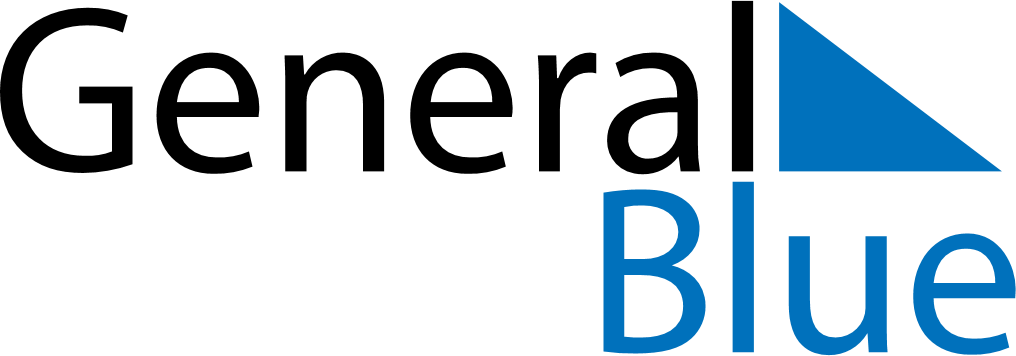 August 2025August 2025August 2025ZambiaZambiaSundayMondayTuesdayWednesdayThursdayFridaySaturday123456789Farmers’ Day10111213141516171819202122232425262728293031